VHIC 4.7Release Notes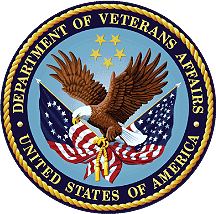 September 2016 Department of Veterans AffairsOffice of Information and Technology (OI&T)Table of ContentsIntroductionVA provides the Veterans Health Identification Card (VHIC) to eligible Veterans for use at VA medical facilities. The VHIC currently displays the Veteran’s name, picture, and special eligibility indicators, such as Service Connection, Purple Heart, Medal of Honor, and Former Prisoner of War (POW) on the front of the card. After a Veteran’s identity is verified in person, a Veteran who is eligible for VA medical benefits can request the card. After the Veteran has had their picture taken or uploaded at the VA medical facility, and after eligibility is verified, the card request is completed and sent to the print vendor. The card is then mailed to the Veteran and should be received within ten (10) days. If the USPS cannot deliver the card, it is returned to the VA Preferred Facility of the Veteran.PurposeThese release notes cover the changes to VHIC for release 4.7.AudienceThis document targets users and administrators of VHIC and applies to the changes made between this release and any previous release for this software.This ReleaseThe following sections provide a summary of the new features and functions added, enhancements and modifications to the existing software, and any known issues for VHIC 4.7.New Features and Functions AddedThe following are the new features and functions added to the VHIC 4.7 release.A new report with dynamic reason selection has been created to show the number of VHICs on hold. It will enable facilities to drill down and identify issues/progress/reasons. It will be available to supervisor and associates, limited to their facility.Enhancements and Modifications to ExistingThe following are the enhancements and modifications to the VHIC 4.7 release.Improvements to report functionalityA national summary total is now included on all national level reports.Improvements to user screens.When copying the Integration Control Number (ICN) from the Master Veteran Index (MVI) Toolkit Identity Proofing (IP) application into the VHIC application to search for the Veteran, an unreadable space is copied over. The VHIC application now trims the ICN field on Step 1 of the Card Request Process so that the VHIC user does not have to physically perform a backspace or delete spaces.Ability to monitor service callsThe VHIC system now logs the metrics of each service call received by the Card Picture Service and Card Detail Service.Known IssuesNo known issues.Product DocumentationThe following documents apply to this release:The VA software Documentation Library (VDL) website will contain the VHIC 4.7 Release Notes and the updated VHIC User Guides (Volume 1 – Card Requests, Volume 2 – Reports, Volume 3 – Card Deactivations, Volume 4 – Troubleshooting).This website is usually updated within 1–3 days of the patch release date.Template Revision HistoryDateVersionDescriptionAuthorNovember 20151.0Initial draftOI&T Documentation Standards Committee